[Title][authors]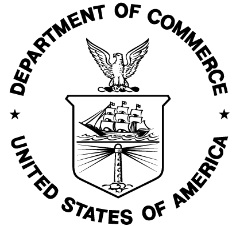 U.S. Department of CommerceNational Oceanic and Atmospheric AdministrationNational Marine Fisheries ServiceNOAA Technical Memorandum NMFS-[F/SPO, OHC, OPR or OSF]-###[Month] 2021[Title][Authors]NOAA Technical Memorandum NMFS-[F/SPO, OHC, OPR or OSF]-###[month] [year]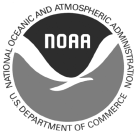 U.S. Department of CommerceGina M. Raimondo, Secretary  National Oceanic and Atmospheric AdministrationRichard W. Spinrad, NOAA AdministratorNational Marine Fisheries ServiceJanet Coit, Assistant Administrator for Fisheries Recommended citation:[Authors]. [Year]. [Title] NOAA Tech. Memo. NMFS-[F/SPO, OHC, OPR or OSF]-###, ## p.Copies of this report may be obtained from:[office name]National Oceanic and Atmospheric Administration 1315 East-West Highway [bldg./room]Silver Spring, MD 20910[or alternate address]Or online at:https://spo.nmfs.noaa.gov/tech-memos/ [or alternate URL for OHC, OSF or OPR pages]iiFormatting notesFront matter: Use lower case roman numerals, change font of template to match your body text if needed, and place pages in this order:Title page (page number doesn’t print on title page, which is page i).Suggested citation, availability info, and any disclaimers -- page ii.Table of Contents starts on page iii.Lists of figures and tables (use is optional) follow the Table of Contents.Acronyms, if used, follow the Contents and lists of figures and tables.Acknowledgments, if used, come next.Executive Summary or Abstract.Body text: An Introduction, if used, begins the body text section and starts on page 1. If front matter ends with an odd-numbered page, insert a blank page before page 1.Page number position: A centered page number with the number only (not the word “page”) is preferred. If using page numbers that are set next to margin, make sure that even-numbered pages appear at left margin and odd-numbered pages appear at right margin.Headers and footers: Headers usually are not needed. If they are included they should either be centered or set to align with the left and right page positions of the page numbers as noted above.